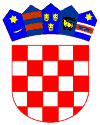           REPUBLIKA HRVATSKA                                       OPĆINA ANTUNOVACOSJEČKO-BARANJSKA ŽUPANIJA                       JEDINSTVENI UPRAVNI ODJEL	PREDMET: Popis subjekata s kojima je naručitelj u sukobu interesa u otvorenom 	                      postupku javne nabave male vrijednosti Izgradnja biciklističkih staza -  	                      Biciklističke staze Općine Antunovac K.K.07.4.2.16.0001 	                      	Na temelju odredbi članka 80. Zakona o javnoj nabavi („Narodne novine“ broj 120/16), objavljuje se popis subjekata s kojima je Općina Antunovac, Braće Radića 4, 31216 Antunovac, kao naručitelj u sukobu interesa te ne smije sklapati ugovore:Agencija za održivi razvoj Općine Antunovac – RODA d.o.o. za gospodarski i ruralni razvoj i poticanje poduzetništva, Braće Radića 4, 31216 Antunovac,RENCON d.o.o., Vijenac I. Mažuranića 8, Osijek.